.Intro: 32 counts (15secs, on lyrics ‘Miss the sun’)S1: WALK, WALK, OUT OUT, CROSS, ¼, ¼, ¼ CHASSES2: BACK ROCK, CHASSE, BACK ROCK, CHASSES3: BACK, TOUCH, STEP, ½, BACK, TOUCH, STEP, ½S4: ½, SWEEP, WALK, SWEEP, JAZZ BOX CROSSS5: FWD ROCK & BACK, BACK, BACK ROCK, L LOCK STEPS6: STEP, ½ PIVOT, WALK, ½, ½, ⅛ SIDE, HOLD & SIDES7: BACK ROCK, KICK BALL CROSS, SIDE ROCK, TOUCH, UNWINDS8: SIDE ROCK, ¼ COASTER, STEP, TOUCH & HEEL & STEP*TAG & RESTART: Wall 6 after 48 counts (end of S6) [9:00] 4 count Tag then Restart the danceBACK ROCK, STEP, ¼ PIVOTDEDICATED TO THE DANCERS FROM Hangzhou & TAIPEIContact – Site - www.maggieg.co.ukLove's Just A Feeling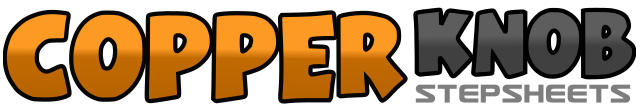 .......Count:64Wall:4Level:Intermediate.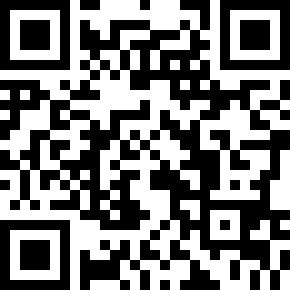 Choreographer:Maggie Gallagher (UK) - April 2017Maggie Gallagher (UK) - April 2017Maggie Gallagher (UK) - April 2017Maggie Gallagher (UK) - April 2017Maggie Gallagher (UK) - April 2017.Music:Love's Just a Feeling (feat. Rooty) - Lindsey Stirling : (amazon)Love's Just a Feeling (feat. Rooty) - Lindsey Stirling : (amazon)Love's Just a Feeling (feat. Rooty) - Lindsey Stirling : (amazon)Love's Just a Feeling (feat. Rooty) - Lindsey Stirling : (amazon)Love's Just a Feeling (feat. Rooty) - Lindsey Stirling : (amazon)........1-2Walk forward on right, Walk forward on left&3-4Small jump out right to right side, Small jump out left to left side, Cross right over left5-6¼ right stepping back on left, ¼ right stepping forward on right [6:00]7&8¼ right stepping left to left side, Step right next to left, Step left to left side [9:00]1-2Cross rock right behind left, Recover on left3&4Step right to right side, Step left next to right, Step right to right side5-6Cross rock left behind right, Recover on right7&8Step left to left side, Step right next to left, Step left to left side1-2Step back on right, Touch left in front of right3-4Step forward on left, ½ left stepping back on right [3:00]5-6Step back on left, Touch right in front of left7-8Step forward on right, ½ right stepping back on left [9:00]1-2½ right walking forward on right, Ronde sweep left from back to front [3:00]3-4Walk forward on left, Ronde sweep right from back to front5-6Cross right over left, Step back on left7-8Step right to right side, Cross left over right1-2Rock forward on right to right diagonal, Recover on left [4:30]&3-4Step back on right, Walk back on left, Walk back on right5-6Rock back on left, Recover on right7&8Step forward on left, Lock right behind left, Step forward on left1-2Step forward on right, ½ pivot left stepping forward on left [10:30]3-4Walk forward on right, ½ right stepping back on left [4:30]5-6½ right stepping forward on right, ⅛ right stepping left to left side [12:00]7&8HOLD, Step right next to left, Step left to left side *Tag & Restart Wall 61-2Cross rock right behind left, Recover on left3&4Kick right forward to right diagonal, Step right next to left, Cross left over right5-6Rock right to right side, Recover on left7-8Touch right behind left, Unwind full turn right (weight on right) [12:00]1-2Rock left to left side, Recover on right3&4¼ left stepping back on left, Step right next to left, Step forward on left [9:00]5-6&Step forward on right, Touch left behind right, Step back on left7&8Tap right heel forward, Step right next to left, Step forward on left1-2Cross rock right behind left, Recover on left3-4Step forward on right, ¼ pivot left stepping left to left side [6:00]